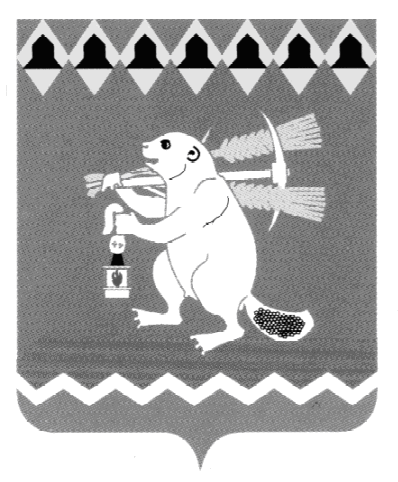 Администрация Артемовского городского округа ПОСТАНОВЛЕНИЕот  __________	№ _______О внесении изменений в муниципальную программу«Развитие системы образования Артемовского городского округа на период  2023-2027 годов»В соответствии со статьей 179 Бюджетного кодекса Российской Федерации, решением Думы Артемовского городского округа от 15.12.2022 № 230 «Об утверждении бюджета Артемовского городского округа на 2023 год и плановый период 2024 и 2025 годов», Порядком формирования и реализации муниципальных программ Артемовского городского округа, утвержденным постановлением Администрации Артемовского городского округа от 16.12.2013  № 1730-ПА (с изменениями), руководствуясь статьями 30, 31 Устава Артемовского городского округа, ПОСТАНОВЛЯЮ:1. Внести в муниципальную  программу  «Развитие системы образования  Артемовского городского округа на период  2023-2027 годов»,   утвержденную постановлением Администрации Артемовского городского округа от 12.08.2022     № 785-ПА, (далее – Программа)  следующие изменения: 1.1. В паспорте программы: 1.1.1. пункт 39  строки «Перечень основных целевых показателей муниципальной программы» изложить в следующей редакции: «39) доля детей в возрасте от 5 до 18 лет, охваченных системой персонифицированного финансирования;»;1.1.2. дополнить строками: 39.1, 39.2, 96.1 следующего содержания: строку «Объемы финансирования    муниципальной программы по годам реализации» изложить в следующей  редакции:	1.1.4.	второй абзац раздела 3 «План мероприятий  по реализации муниципальной программы» дополнить строками следующего содержания: 	«17) реализацию мероприятий по обеспечению деятельности советников директора по воспитанию и взаимодействию с детскими общественными объединениями в общеобразовательных организациях;	18) реализацию дополнительных образовательных программ спортивной подготовки детей»;1.2. Приложение № 1 к Программе «Цели, задачи и целевые показатели  реализации муниципальной программы «Развитие системы образования  Артемовского городского округа на период 2023 – 2027 годов» изложить в следующей редакции (Приложение 1);1.3. Приложение № 2 к Программе «План мероприятий по выполнению муниципальной программы «Развитие системы образования  Артемовского городского округа на период  2023-2027 годов»» изложить в следующей редакции (Приложение 2);1.4. Приложение № 3 к Программе «Методика расчета значений целевых показателей муниципальной программы «Развитие системы образования Артемовского городского округа на период 2023 – 2027 годов»» изложить в следующей редакции (Приложение 3). 2. Постановление опубликовать в газете «Артемовский рабочий», разместить на Официальном портале правовой информации Артемовского городского округа (http://www.артемовский-право.рф) и на официальном сайте Артемовского городского округа в информационно-телекоммуникационной сети «Интернет».3. Контроль за исполнением постановления возложить на заместителя главы Артемовского городского округа Лесовских Н.П.Глава  Артемовского городского округа                                              К.М. ТрофимовПеречень основных целевых показателей муниципальной программы39.1.) доля детей, прошедших спортивную подготовку на этапе начальной подготовки и зачисленных на тренировочный этап (этап спортивной специализации);39.2) доля детей, прошедших спортивную подготовку на тренировочном этапе (этап спортивной специализации) и зачисленных на этап совершенствования спортивного мастерстваПеречень основных целевых показателей муниципальной программы96.1.) В общеобразовательных организациях введены ставки советников директора по воспитанию и взаимодействию с детскими общественными объединениями и обеспечена их деятельностьОбъемы финансирования муниципальной программы по годам реализацииВсего: 7 479 101,9 тыс. рублей,в том числе: 2023 год – 1 501 691,4 тыс. рублей;2024 год – 1 499 531,2 тыс. рублей;2025 год – 1 538 997,9 тыс. рублей;2026 год – 1 469 440,7 тыс. рублей;2027 год – 1 469 440,7 тыс. рублей;из нихфедеральный бюджет: 179 459,2 тыс. рублей;в том числе2023 год – 63 016,5 тыс. рублей;2024 год – 58 219,6 тыс. рублей;2025 год – 58 223,1 тыс. рублей;2026 год – 0,0 тыс. рублей;2027 год – 0,0 тыс. рублей;областной бюджет:  4 564 253,7 тыс. рублей;в том числе2023 год – 868 901,0 тыс. рублей;2024 год – 901 969,8 тыс. рублей;2025 год – 938 683,7 тыс. рублей;2026 год – 927 349,6 тыс. рублей;2027 год – 927 349,6 тыс. рублей;местный бюджет: 2 735 389,0 тыс. рублей;в том числе 2023 год – 569 773,9 тыс. рублей;2024 год – 539 341,8 тыс. рублей;2025 год – 542 091,1 тыс. рублей;2026 год – 542 091,1 тыс. рублей;2027 год – 542 091,1 тыс. рублей